Kateřina Kocourková13. 1. 2022Pilotní dataZatím jsem získala odpovědi od 96 respondentů (58 kompletních a 38 neúplných odpovědí).Demografické deskriptivní tabulky:Zde nám hodnoty průměru ukazují, jestli se odpovědi blíží spíše 1 (nedůležité) nebo 5 (nejvíce důležité).Počet respondentů s daným postojem v dané věkové skupině.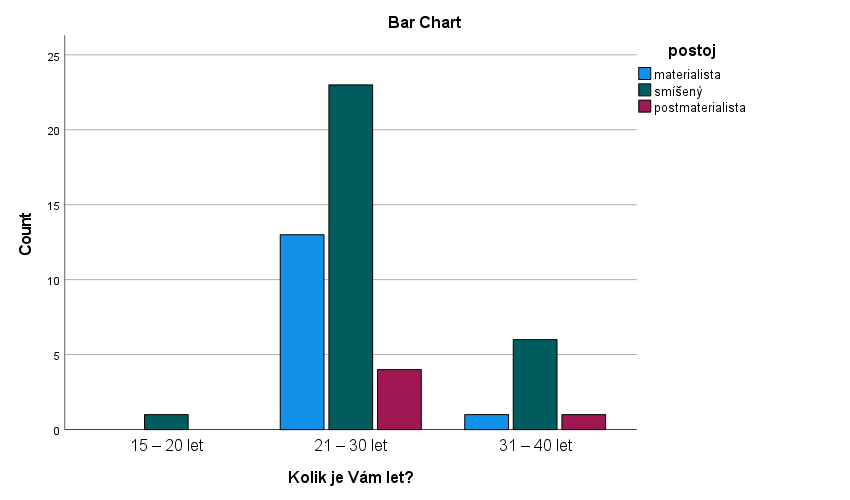 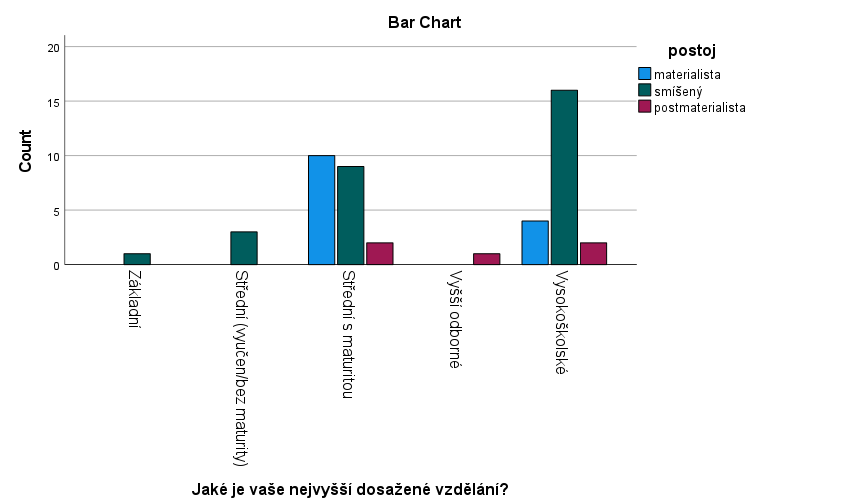 Postoje respondentů a jejich vzdělání.NEP škála (explorační faktorová analýza): Jako první jsem vypočítala jsem tam Cronbachovo alfa (vnitřní koenzistentnost škály)- to vyšlo nízké, ale bude to tím, že jde o krátkou škálu (navíc pouze ordinální). Škálu jsem vybrala ze zdroje, kde alfa vyšlo 0,84, což je optimální- pouze jsem škálu zredukovala, protože na původní není v mé práci prostor. Následně jsem zkoumala korelaci mezi jednotlivými proměnnými. Ta ovšem vyšla velmi nízká, takže jsem od faktorové analýzy upustila. I v původním zdroji nakonec od této analýzy upustili ze stejných důvodů.Inglehartova škála měřění postmaterialismu:Momentálně jsem pracovala pouze s původní čtyřpoložkovou baterií. Hodnotou 1 jsem vyznačila materialistu (když v obou odpovědích zvolil materialistické hodnoty), hodnotou 2 „smíšeného“, který v jedné otázce zvolil materialistické a v druhé otázce postmaterialistické hodnoty. A hodnotou 3 jsem označila postmaterialistu, který v obou případech zvolil postmaterialistické hodnoty. DotazníkDobrý den,obracím se na vás s prosbou o vyplnění tohoto krátkého dotazníku, který je zaměřen na zkoumání hodnot uživatelů Vinted.Dotazník je anonymní, výsledky budou použity pouze ke zpracování mé bakalářské práce na téma „Asociace obchodování na Vinted s materialistickými a postmaterialistickými hodnotami“ v rámci mého studia na Karlově Univerzitě.Za Vaši ochotu a čas věnovaný dotazníku děkuji.Kateřina KocourkováSpotřeba na VintedA1: Využíváte platformu Vinted k prodávání, nakupování, vyměňování nebo darování oblečení (tzn. v minulosti jste tam již učinil(a) alespoň jeden obchod)?AnoNe (konec dotazníku)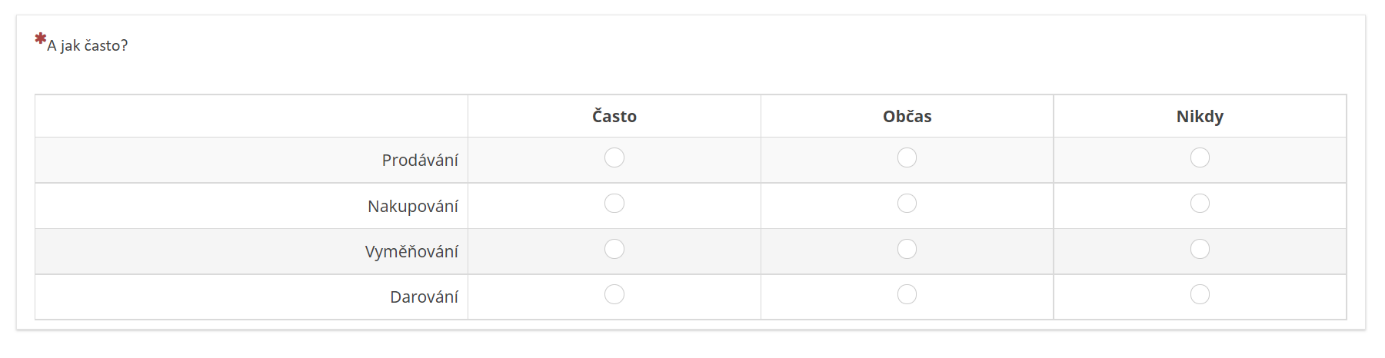 A2: Jak se průměrně často zúčastníte dokončeného obchodu (tzn. dojde k prodeji, výměně či darování zboží)?Méně než jednou za rok (konec dotazníku)Alespoň jednou ročněAlespoň jednou za půl rokuČastěji než dvakrát ročněKaždý měsícA3: Jaké máte důvody k obchodování na Vinted? (lze zvolit i více odpovědí)Úspora peněz (na Vinted lze najít levnější oblečení než v klasických obchodech)Nalezení zboží, které je jinde těžko k sehnání (například starší kolekce)Recyklace oblečeníFinanční ziskPocit občanské pospolitostiŽádné z uvedenýchNechci uvéstJiné: ______________Hodnoty B1.1: Zde jsou uvedeny některé z cílů, kam by naše země mohla směřovat v nejbližších deseti letech. Kdybyste si musel(a) vybrat, kterou ze snah na tomto lístku byste označil(a) za nejdůležitější? (označte pouze jednu odpověď)B1.2: A který z cílů by byl druhý nejdůležitější? (označte pouze jednu odpověď)Dosáhnout vysoké úrovně ekonomického růstuZajistit spolehlivou obranu naší země Dbát na to, aby lidé mohli více zasahovat do rozhodování v zaměstnání a v místě bydliště Pokusit se zkrášlit naše město a venkov Nevím/nechci odpovědětB2.1: Kdybyste si měl(a) vybrat, kterou ze snah na tomto lístku považujete za nejdůležitější? (označte pouze jednu odpověď)B2.2: A která by byla druhá nejdůležitější? (označte pouze jednu odpověď)Udržet pořádek ve státě Dát lidem větší možnost hovořit do důležitých vládních rozhodnutí Bojovat proti růstu cen Bránit svobodu projevu Nevím/nechci odpovědětB3.1: Podle vašeho mínění, co je z tohoto seznamu něj nejdůležitější? (označte pouze jednu odpověď)B3.2: A co je druhé nejdůležitější? (označte pouze jednu odpověď)Stabilní ekonomikaSměřování k humánnější, lidštější společnostiSměřování ke společnosti, ve které myšlenky mají větší hodnotu než peníze Boj proti kriminalitě Nevím/nechci odpovědětNEP škála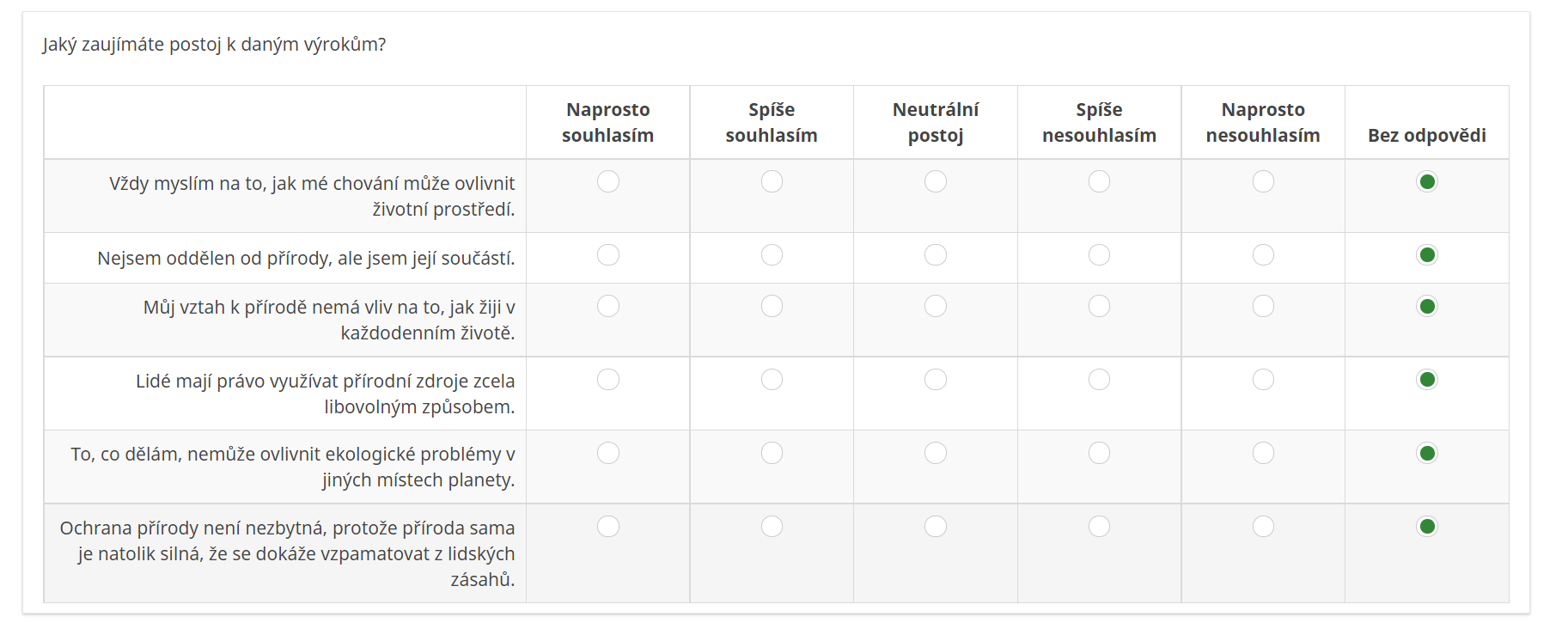 DemografieC1: Kolik je Vám let?Méně než 15 let15 – 20 let21 – 30 let31 – 40 let41 – 50 let51 – 60 let61 let a výšNechci uvéstC2: Jaké je Vaše pohlavíŽenaMužJiné/nechci uvéstC3: Jaké je vaše nejvyšší dosažené vzdělání?ZákladníStřední (vyučen/bez maturity)Střední s maturitouVyšší odbornéVysokoškolské Nechci uvéstC4: Kolik obyvatel má obec/město, ve které(m) žijete?1 - 10 00010 001 - 50 00050 001 - 90 000Více než 90 000Kolik je Vám let?Kolik je Vám let?Kolik je Vám let?Kolik je Vám let?Kolik je Vám let?Kolik je Vám let?FrequencyPercentValid PercentCumulative PercentValid15 – 20 let11,11,71,7Valid21 – 30 let4749,581,082,8Valid31 – 40 let99,515,598,3Valid41 – 50 let11,11,7100,0ValidTotal5861,1100,0Missing88883738,9TotalTotal95100,0Jaké je Vaše pohlaví?Jaké je Vaše pohlaví?Jaké je Vaše pohlaví?Jaké je Vaše pohlaví?Jaké je Vaše pohlaví?Jaké je Vaše pohlaví?FrequencyPercentValid PercentCumulative PercentValidŽena5658,998,298,2ValidMuž11,11,8100,0ValidTotal5760,0100,0Missing88883840,0TotalTotal95100,0Jaké je vaše nejvyšší dosažené vzdělání?Jaké je vaše nejvyšší dosažené vzdělání?Jaké je vaše nejvyšší dosažené vzdělání?Jaké je vaše nejvyšší dosažené vzdělání?Jaké je vaše nejvyšší dosažené vzdělání?Jaké je vaše nejvyšší dosažené vzdělání?FrequencyPercentValid PercentCumulative PercentValidZákladní22,13,53,5ValidStřední (vyučen/bez maturity)44,27,010,5ValidStřední s maturitou2223,238,649,1ValidVyšší odborné22,13,552,6ValidVysokoškolské2728,447,4100,0ValidTotal5760,0100,0Missing88883840,0TotalTotal95100,0Kolik obyvatel má obec/město, ve které(m) žijete?Kolik obyvatel má obec/město, ve které(m) žijete?Kolik obyvatel má obec/město, ve které(m) žijete?Kolik obyvatel má obec/město, ve které(m) žijete?Kolik obyvatel má obec/město, ve které(m) žijete?Kolik obyvatel má obec/město, ve které(m) žijete?FrequencyPercentValid PercentCumulative PercentValid1 - 10 0001616,828,128,1Valid10 001 - 50 0001414,724,652,6Valid50 001 - 90 00033,25,357,9ValidVíce než 90 0002425,342,1100,0ValidTotal5760,0100,0Missing88883840,0TotalTotal95100,0Jak se průměrně často účastníte dokončeného obchodu?Jak se průměrně často účastníte dokončeného obchodu?Jak se průměrně často účastníte dokončeného obchodu?Jak se průměrně často účastníte dokončeného obchodu?Jak se průměrně často účastníte dokončeného obchodu?Jak se průměrně často účastníte dokončeného obchodu?FrequencyPercentValid PercentCumulative PercentValidKaždý měsíc2021,124,724,7ValidČastěji než dvakrát ročně2627,432,156,8ValidAlespoň jednou za půl roku1212,614,871,6ValidAlespoň jednou ročně1313,716,087,7ValidMéně než jednou za rok1010,512,3100,0ValidTotal8185,3100,0Missing88881414,7TotalTotal95100,0Descriptive StatisticsDescriptive StatisticsDescriptive StatisticsDescriptive StatisticsDescriptive StatisticsDescriptive StatisticsNMinimumMaximumMeanStd. Deviation[Úspora peněz (na Vinted lze najít levnější oblečení než v klasických obchodech)] Jak jsou pro váš důležité níže uvedené důvody k obchodování na Vinted? 70153,591,346[Nalezení zboží, které je jinde těžko k sehnání (například starší kolekce)] Jak jsou pro váš důležité níže uvedené důvody k obchodování na Vinted? 70153,541,411[Recyklace oblečení] Jak jsou pro váš důležité níže uvedené důvody k obchodování na Vinted? 71153,481,403[Environmentální udržitelnost] Jak jsou pro váš důležité níže uvedené důvody k obchodování na Vinted? 71153,321,556[Finanční zisk] Jak jsou pro váš důležité níže uvedené důvody k obchodování na Vinted? 71152,861,417[Komunita spotřebitelů na Vinted] Jak jsou pro váš důležité níže uvedené důvody k obchodování na Vinted? 69152,301,004[Pocit občanské pospolitosti] Jak jsou pro váš důležité níže uvedené důvody k obchodování na Vinted? 65152,111,312Valid N (listwise)63Kolik je Vám let? * postoj CrosstabulationKolik je Vám let? * postoj CrosstabulationKolik je Vám let? * postoj CrosstabulationKolik je Vám let? * postoj CrosstabulationKolik je Vám let? * postoj CrosstabulationKolik je Vám let? * postoj CrosstabulationCount  Count  Count  Count  Count  Count  postojpostojpostojTotalmaterialistasmíšenýpostmaterialistaTotalKolik je Vám let?15 – 20 let0101Kolik je Vám let?21 – 30 let1323440Kolik je Vám let?31 – 40 let1618TotalTotal1430549Jaké je vaše nejvyšší dosažené vzdělání? * postoj CrosstabulationJaké je vaše nejvyšší dosažené vzdělání? * postoj CrosstabulationJaké je vaše nejvyšší dosažené vzdělání? * postoj CrosstabulationJaké je vaše nejvyšší dosažené vzdělání? * postoj CrosstabulationJaké je vaše nejvyšší dosažené vzdělání? * postoj CrosstabulationJaké je vaše nejvyšší dosažené vzdělání? * postoj CrosstabulationCount  Count  Count  Count  Count  Count  postojpostojpostojTotalmaterialistasmíšenýpostmaterialistaTotalJaké je vaše nejvyšší dosažené vzdělání?Základní0101Jaké je vaše nejvyšší dosažené vzdělání?Střední (vyučen/bez maturity)0303Jaké je vaše nejvyšší dosažené vzdělání?Střední s maturitou109221Jaké je vaše nejvyšší dosažené vzdělání?Vyšší odborné0011Jaké je vaše nejvyšší dosažené vzdělání?Vysokoškolské416222TotalTotal1429548Reliability StatisticsReliability StatisticsReliability StatisticsCronbach's AlphaaCronbach's Alpha Based on Standardized ItemsaN of Items-,203-,0146a. The value is negative due to a negative average covariance among items. This violates reliability model assumptions. You may want to check item codings.a. The value is negative due to a negative average covariance among items. This violates reliability model assumptions. You may want to check item codings.a. The value is negative due to a negative average covariance among items. This violates reliability model assumptions. You may want to check item codings.Summary Item StatisticsSummary Item StatisticsSummary Item StatisticsSummary Item StatisticsSummary Item StatisticsSummary Item StatisticsSummary Item StatisticsSummary Item StatisticsMeanMinimumMaximumRangeMaximum / MinimumVarianceN of ItemsItem Means2,8762,1453,6361,4911,695,3296Inter-Item Correlations-,002-,405,385,790-,952,0386postojpostojpostojpostojpostojpostojFrequencyPercentValid PercentCumulative PercentValidmaterialista1515,827,327,3Validsmíšený3435,861,889,1Validpostmaterialista66,310,9100,0ValidTotal5557,9100,0Missing,004042,1TotalTotal95100,0